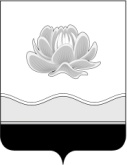 Российская Федерация                                         Кемеровская область - Кузбасс  Мысковский городской округСовет народных депутатов Мысковского городского округа(шестой созыв)Р Е Ш Е Н И Еот 29 сентября 2021г. № 69-нО внесении изменений в решение Совета народных депутатов Мысковского городского округа от 30.12.2013 № 51-н «О должностях муниципальной службы Мысковского городского округа»ПринятоСоветом народных депутатовМысковского городского округа28 сентября 2021 годаВ соответствии с Федеральным законом от 07.02.2011 № 6-ФЗ «Об общих принципах организации и деятельности контрольно-счетных органов субъектов Российской Федерации и муниципальных образований», руководствуясь частью 3 статьи 56 Устава Мысковского городского округа, Совет народных депутатов Мысковского городского округарешил:1.Внести в приложение к решению Совета народных депутатов Мысковского городского округа от 30.12.2013 № 51-н «О должностях муниципальной службы Мысковского городского округа» (в редакции решений от 19.08.2014 № 40-н, от 15.11.2016 № 77-н, от 27.01.2021 № 2-н, от 28.04.2021 № 33-н) изменения, из раздела «IV. Должности муниципальной службы, учреждаемые для обеспечения исполнения полномочий муниципальной ревизионной комиссии» исключить слова: «Главная должностьПредседатель контрольно-счетного органа».2. Настоящее решение направить главе Мысковского городского округа для подписания и опубликования (обнародования) в установленном порядке.3. Настоящее решение вступает в силу со дня его официального опубликования (обнародования) и распространяет свое действие на правоотношения с 30.09.2021 года.4. Контроль за исполнением настоящего решения возложить на председателя Совета народных депутатов Мысковского городского округа.Председатель Совета народных депутатов                              Мысковского городского округа                                                               А.М. КульчицкийГлава Мысковского городского округа                                                          Е.В. Тимофеев